Во исполнение муниципальной программы «Развитие образования муниципального образования муниципального района «Печора» (2020-2023) утвержденной постановлением администрации МР «Печора» от 31.12.2019 года № 1672, в целях повышения эффективности реализации государственной молодежной политики, патриотического и духовно-нравственного воспитания молодежи:Провести на территории МР «Печора» с 13 октября по 15 октября 2023 года Республиканский молодежный образовательно-практический сбор «Учись. Действуй. Побеждай.» (далее – Сбор).Утвердить состав организационного комитета по проведению Сбора (Приложение 1).Утвердить план проведения Сбора (Приложение 2).Сектору молодежной политики администрации МР «Печора» (Бобровицкий С.С.) и Управлению образования МР «Печора» (Пец Э.Э.) организовать и провести Сбор на территории МР «Печора».Управлению образования МР «Печора» (Пец Э.Э.) привлечь к организации и проведению Сбора муниципальные общеобразовательные учреждения МР «Печора». Управлению культуры и туризма МР «Печора» (Потапова К.К.) оказать содействие при проведении торжественного открытия и закрытия Сбора, обеспечить участие солистов и творческих коллективов. Отделу информационно-аналитической работы и контроля администрации МР «Печора» (Бревнова Ж.В.) обеспечить анонсирование и информационное сопровождение Сбора в средствах массовой информации.Рекомендовать:8.1. ОМВД России по г. Печоре (Семенюк Ю.В.) (по согласованию) обеспечить сопровождение автобусов и охрану общественного порядка во время проведения Сбора.8.2. ГБУЗ РК «Печорская ЦРБ» (Ванина Е.А.) (по согласованию) обеспечить медицинское сопровождение соревновательной части Сбора.8.3. Войсковой части 96876 (Сёмин В.Н.) (по согласованию) обеспечить проведение Сбора в в/ч 96876 14 октября 2023 года.8.4. ОНДПР г. Печора УНД и ПР МЧС России по РК (Конев А.В.) ( по согласованию) принять участие в организации и проведении Сбора.Настоящее распоряжение подлежит размещению на официальном сайте МР «Печора».Контроль за исполнением распоряжения оставляю за собой.Врио главы муниципального района –руководителя администрации                                                                   В.Е. МенниковПриложение 1 к распоряжению администрации МР «Печора»                                                                       от  11 октября 2023 г. № 685 - р Состав организационного комитета по проведениюРеспубликанского молодежного образовательно-практического сбора «Учись. Действуй. Побеждай.»_________________________________________________________Приложение 2 к распоряжению администрации МР «Печора»                                                                                          от 11 октября 2023 г. № 685 - рПлан проведенияРеспубликанского молодежного образовательно-практическогосбора «Учись! Действуй! Побеждай!»Возраст участников форума: 14-18 лет(включительно).Команда состоит из 5 юношей и 5 девушек + сопровождающий.Дата проведения: 13-15 октября 2023 года.попопопоАДМИНИСТРАЦИЯМУНИЦИПАЛЬНОГО РАЙОНА«ПЕЧОРА»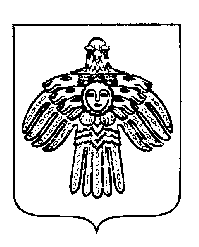 «ПЕЧОРА»  МУНИЦИПАЛЬНÖЙ РАЙОНСААДМИНИСТРАЦИЯ РАСПОРЯЖЕНИЕТШÖКТÖМРАСПОРЯЖЕНИЕТШÖКТÖМРАСПОРЯЖЕНИЕТШÖКТÖМ  11  октября 2023 г.г. Печора,  Республика Коми            	         № 685 - рО проведении  Республиканского молодежного образовательно-практического сбора «Учись. Действуй. Побеждай» (площадка г. Печора)№№ФИОДолжность11Менников Владимир Евгеньевич- заместитель руководителя администрации МР «Печора», Председатель Оргкомитета22Бобровицкий Сергей Сергеевич- заведующий сектором молодежной политики администрации МР «Печора», секретарь ОргкомитетаЧлены оргкомитета:Члены оргкомитета:Члены оргкомитета:Члены оргкомитета:3Бессонов Андрей НиколаевичБессонов Андрей Николаевич- директор АНО «АЛАТЫРЬ»4Ермилов Евгений ВячеславовичЕрмилов Евгений Вячеславович- заместитель начальника управления образования МР «Печора»5Зайцев Георгий НиколаевичЗайцев Георгий Николаевич- специалист по организации работы в МР «Печора» РО ООГДДМ «Движение первых» Республики Коми, председатель Совета местного отделения МР «Печора»6Ивановская Екатерина СергеевнаИвановская Екатерина Сергеевна- муниципальный координатор проекта «Навигаторы детства»7Ванина Елена АнатольевнаВанина Елена Анатольевна- и.о. главного врача ГБУЗ РК «Печорская ЦРБ» 8Конев Александр ВладимировичКонев Александр Владимирович- начальник ОНДПР г. Печора УНД и ПР МЧС России по РК9Семин Василий НиколаевичСемин Василий Николаевич- командир войсковой части 9687610Шахтаров Сергей ВалерьевичШахтаров Сергей Валерьевич- заместитель начальника полиции по охране общественного порядка 11Шутов Владимир ВячеславовичШутов Владимир Вячеславович- руководитель клуба военно-тактических игр «Сталкер»Время МероприятиеМероприятиеМесто проведения1 день. 13 октября 20231 день. 13 октября 20231 день. 13 октября 20231 день. 13 октября 2023До 14:00Заселение в гостиницуЗаселение в гостиницуГостиница «Антри», ул, 8 Марта, д. 2 14:00 – 15:00ОбедОбедСтоловая МОУ «СОШ № 10»15:00 – 16.00Открытие ФорумаОткрытие ФорумаАктовый зал МОУ «СОШ № 10»16:00-19:00Работа по площадкам («Военный патриотизм», «Медицина», «Юнармия», «Герои РФ и РК», «Медиа», «Музей Кожевникова С.С./поисковики», «Волонтеры #МыВместе»Работа по площадкам («Военный патриотизм», «Медицина», «Юнармия», «Герои РФ и РК», «Медиа», «Музей Кожевникова С.С./поисковики», «Волонтеры #МыВместе»Аудитории МОУ «СОШ № 10»19:00УжинУжинСтоловая МОУ «СОШ № 10»20:00Настольные игры Настольные игры Спортзал МОУ «СОШ № 10»21:00-21:30 Переезд в гостиницуПереезд в гостиницуГостиница «Антри», ул, 8 Марта, д. 22 день. 14 октября 2023 2 день. 14 октября 2023 2 день. 14 октября 2023 2 день. 14 октября 2023 07:30ЗавтракЗавтракСтоловая МОУ «СОШ № 10»08:00Выезд в в/ч 96876Выезд в в/ч 9687608:30 – 15:00В/ч 96876В/ч 96876В/ч 9687615:30 – 17:001 подгруппа «Лазертаг»2 подгруппа Counter-StrikeЗимний полигон АНО «Алатырь»/ Кибер-Клуб «Аватар» 17:00 – 18:302 подгруппа «Лазертаг»1 подгруппа Counter-StrikeЗимний полигон АНО «Алатырь»/ Кибер-Клуб «Аватар» 19:00УжинУжинСтоловая МОУ «СОШ № 10»20:00Патриотическая интеллектуальная игра «Своя игра» Патриотическая интеллектуальная игра «Своя игра» Актовый зал МОУ «СОШ № 10»22:00Переезд в гостиницуПереезд в гостиницуГостиница «Антри», ул, 8 Марта, д. 23 день. 15 октября 2023 3 день. 15 октября 2023 3 день. 15 октября 2023 3 день. 15 октября 2023 08:00Общее построение/зарядкаОбщее построение/зарядкаПлощадка около МОУ СОШ №1008:15ЗавтракЗавтракСтоловая МОУ СОШ №1009:00Объяснение правил прохождения полосы препятствийОбъяснение правил прохождения полосы препятствийСпортивная площадка около МОУ СОШ «№10»09:30 – 14:00 Прохождение полосы препятствий желающими.Сдача на берет с отличием  Свободные площадки для не занятых на полосе препятствии- показ кинофильма, - музей Чистяковых, - выставка страйкбольного клубаТерритория МОУ «СОШ № 10»/ аудитории МОУ «СОШ № 10»14 : 00ОбедОбедСтоловая МОУ «СОШ № 10»14:00 -15:30Общая встреча с ветеранами Афганистана, Чечни, участниками СВО. Общая встреча с ветеранами Афганистана, Чечни, участниками СВО. Актовый зал МОУ «СОШ №10»15:30 – 16:30 Закрытие Форума- награждение победители «Юнармейского триатлона»- вручение беретов с отличиемЗакрытие Форума- награждение победители «Юнармейского триатлона»- вручение беретов с отличиемАктовый зал МОУ «СОШ № 10»17:00Трансфер в гостиницу, выезд из гостиницы по времени транспортаТрансфер в гостиницу, выезд из гостиницы по времени транспорта